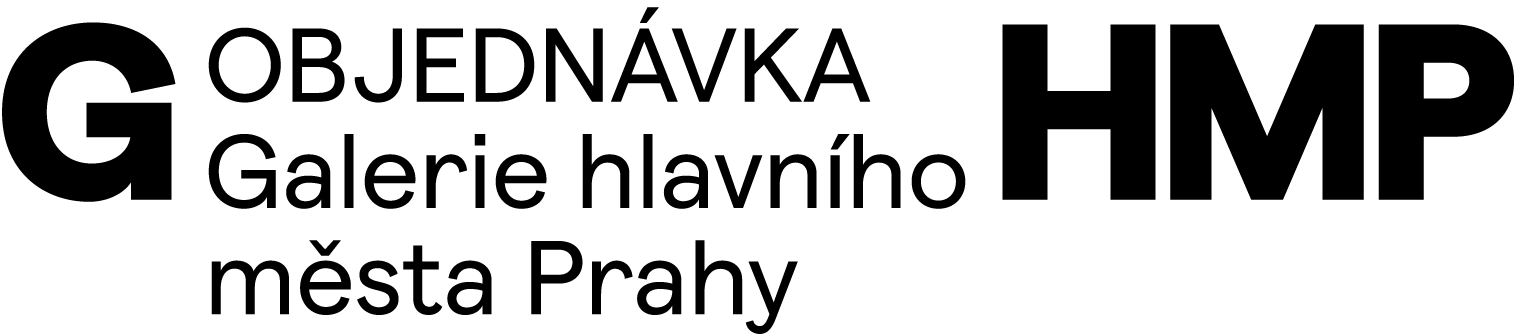 OBJEDNÁVÁME U VÁS:1x Dell PowerEdge R7515 Server								76.550,- Kč6x 16GB RAM											24.900,- Kč2x 2x 1,2 TB HDD										10.300,- Kč1x Windows server 2022 Standard (vázané na HW)						19.400,- Kč1x rozšířená záruka o dva roky na 5 let								35.000,- KčDODAVATELOBJEDNATELIT Profík s.r.o.Jihovýchodní II 748/1141 00 Praha 4-SpořilovIČ: 26710340DIČ: CZ26710340Galerie hlavního města PrahyStaroměstské náměstí 605/13CZ 110 00 Praha 1IČ 00064416DIČ CZ 00064416č. bankovního účtu: 2000700006/6000PPF Banka, a.s.,V Praze 27. 10. 2022Cena celkem 166.150,- Kč bez DPHOBJEDNÁVÁSCHVALUJESCHVALUJEMagdalena Juříkováředitelka GHMPTomáš RočekVladimír PlichtaEva Koláčkovásprávce rozpočtu